Příklad MS Dynamics NAV – Využívání finančního rozpočtu Vytvořil			:	Jaromír Skorkovský,KPHDatum			:	18.11.2015Důvod			:	školení, interní materiál Zkratka,anglicky	:	Budgets, zkratka není Databáze 		:	MS Dynamics NAV 2009R2Určeno	pro		.	„to whom it may concern“ Další možnost		:	Domácí studium PWP prezentace	:	Introduction MS Dynamics NAV XI-uloženo ve studijních materiálechNastavení rozpočtu na  vybraný tržební  účet  602110. Má zatržené políčko Přímé účtování  Položky jsou na tomto účtu  v období  01.01.10 -29.01.11Nastavíme pracovní datum na 01.01.12 Rozpočet bude nový pro rok 2012Správa financí->Finance->Rozpočty->Políčko Název rozpočtu->F6 ->F5 ->a nový řádek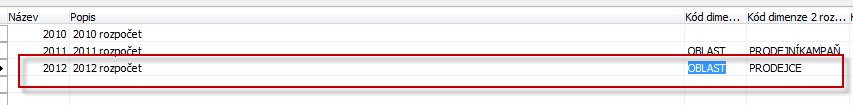 Nastavení částek v matici rozpočtu (z řádku rozpočtů->OK) pro středisko ADM a PRODEJ ADM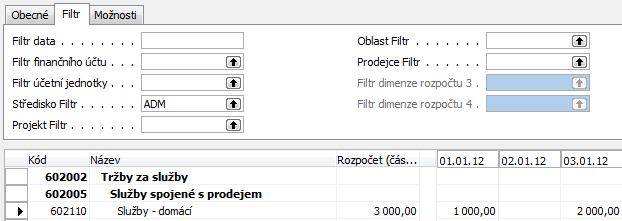 PRODEJ 	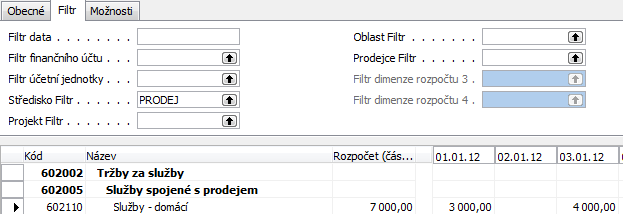 Celkový rozpočet bez nastavení filtrů pak vypadá takto, kde 4000=1000(ADM)+3000(PRODEJ)a  6000=2000(ADM)+4000(SALES) 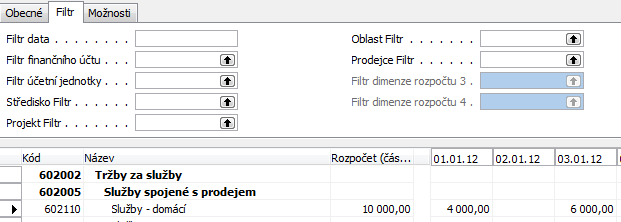 Vytvoříme dvě prodejní objednávky(zde pouze jejich řádky s využitím zákazníka 10000 v hlavičce příslušných dokumentů) a zavedeme s pomocí tlačítka Řádek->Dimenze jinou dimenzi typu Středisko ADM a SALES  pro určené den   1.1.12  Každý řádek může specifikovat jiný typ služby, ale má jinou dimenzi  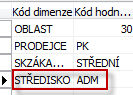 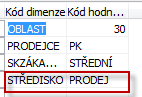 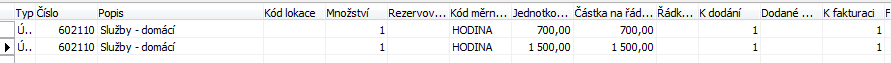 Dimenze zůstanou stejně nastavené (nutno opět provést ručně pro oba dva řádky)  , akorát doba dodávky služeb bude 3.1.2012 !!!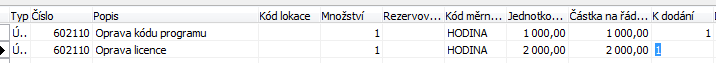 Takže skutečná částka, která se po zaúčtování (F11) dostane do hlavní knihy  bude pro dimenzi ADM místo rozpočtovaných částek 1000 a 2000 pouze 700 a 1000 a pro dimenzi SALES místo rozpočtovaných částek 3000 a 4000 pouze 1500 a 2000. Zaúčtujeme obě prodejní objednávky (dodat a fakturovat).Půjdeme na položky účtu 602110 a dáme filtr a dostaneme níže (viz bod 12)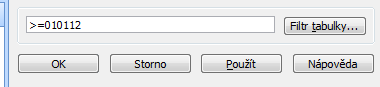 Položky hlavní knihy pro účet 601110 a s filtrem uvedeným v bodě 11.Ovšem před tím zobrazte sloupec Středisko :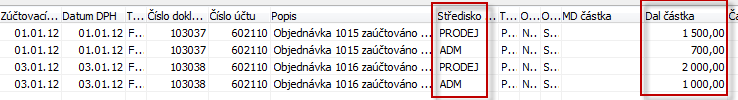 Z pole matice rozpočtu, kde jsou uvedené částky dostanete s pomocí filtru :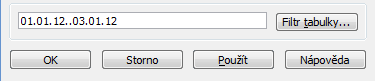 toto :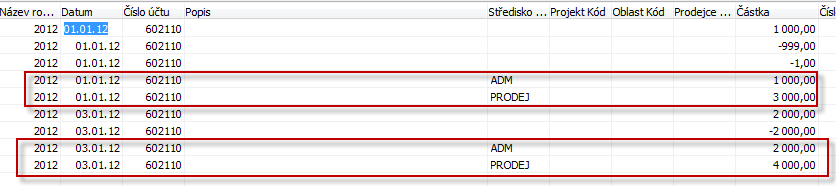 Z okna rozpočtu pro rok 2012 využijeme tlačítko Saldo a dostaneme :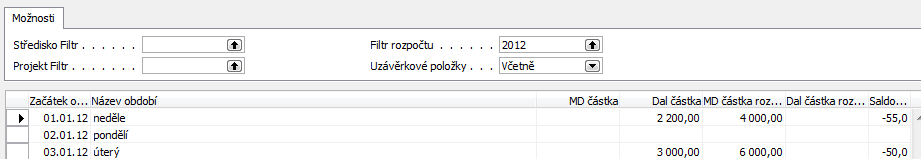 Z toho jasně vyplývá, že jsem pro obě střediska, tedy pro celou firmu, pokud máme střediska pouze dvě, splnili rozpočet pro 01.01.12 na 55 % a pro 3.1.12 na 50%. První výpočet vypadá takto : 1500+700=2200 a rozpočet je 4000, takže 2200/4000->55% atd. Při nastavení filtrů  pro ADM dostaneme toto :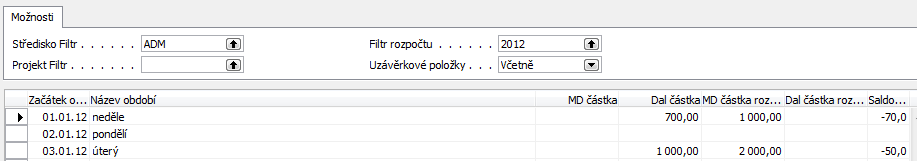 Takže je vidět, že středisko ADM plnilo rozpočet na 70 % a na 50%. Při nastavení filtru na prodejní středisko dostaneme: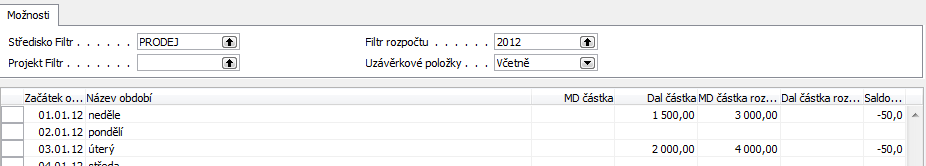  Vytvoření nového Účetního schématu.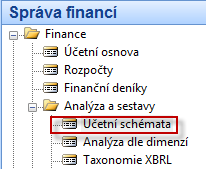 Z políčka Název s pomocí F6-a F3 vytvořte nový řádek Test ,doplňte Popis do políčka Výchozí rozložení sloupce dodejte s pomocí  F6->  ANALYZROZP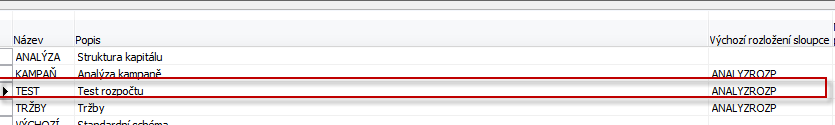 Odskočte s pomocí  F6 na Pohledy as pomocí F3 vytvořte nový pohled analýzy :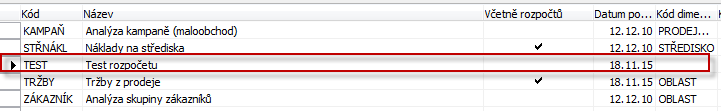 a dále pokračujte s pomocí tlačítka Analýza->Karta (nebo Shift-F5). Zatrhněte včetně rozpočtů,  za záložce Dimenze dodejte typ dimenze= Středisko, dodejte účet 602110 a počáteční datum 01.01.12. Aktualizujte s pomocí tlačítka aktualizovat   Před aktualizací 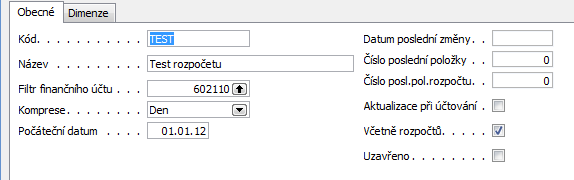 Po aktualizaci 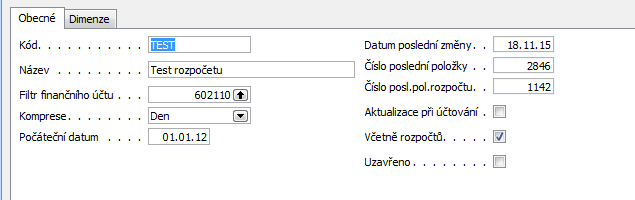 ESC  a  ESC  a doplňte účetní schéma takto: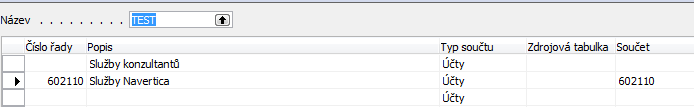 Tlačítko Účetní schéma->Náhled 	a dostaneme bez filtru  střediska, ale s filtrem data 010112-030112: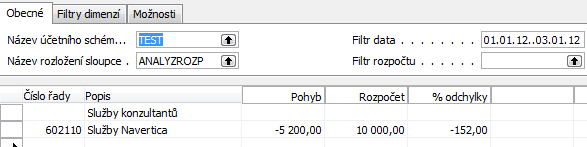 a pro filtr ADM dostaneme :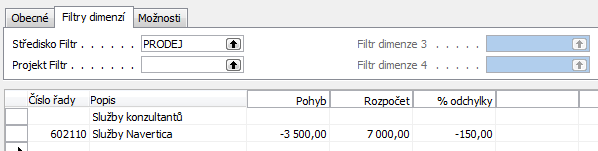 